«Спортивным  духом мы едины!»Весёлыми спортивными соревнованиями среди команд учащихся школ посёлка был отмечен праздник Единства и Согласия,который прошёл на базе МБУК «ДБИЦ «Родник».Сборные команды 6-7 классов двух школ соревновались в силе и ловкости, скорости и выносливости.В первом конкурсном задании ребята представили свои команды; дали им названия,  громко и задорно прочли речевку и девиз команды.Весело и задорно прошли шуточные эстафеты, а капитаны команд в индивидуальном конкурсе поразили всех  своим упорством  и ловкостью в стремлении вывести свою команду в лидеры.Украшением нашего праздника стало выступление юных гимнастокПод руководством тренера=педагога Грищенко О.А.,которые являются частыми гостями наших мероприятий.Одна из целей соревнований = чтобы ребята поближе познакомились и подружились, почувствовали атмосферу праздника, доброжелательности, взаимного уважения и понимания.Мы хотели, чтобы дружба объединила разные команды в один дружный и сплочённый коллектив, ведь девизом нашей встречи стали простые слова; «Спортивным духом мы едины!» Победителем соревнований стала команда «Экстрим»МОУСОШ №42.Ребята получили ценные призы, а также спортивный переходящий кубок ,,который останется  в этой команде до следующей встречи.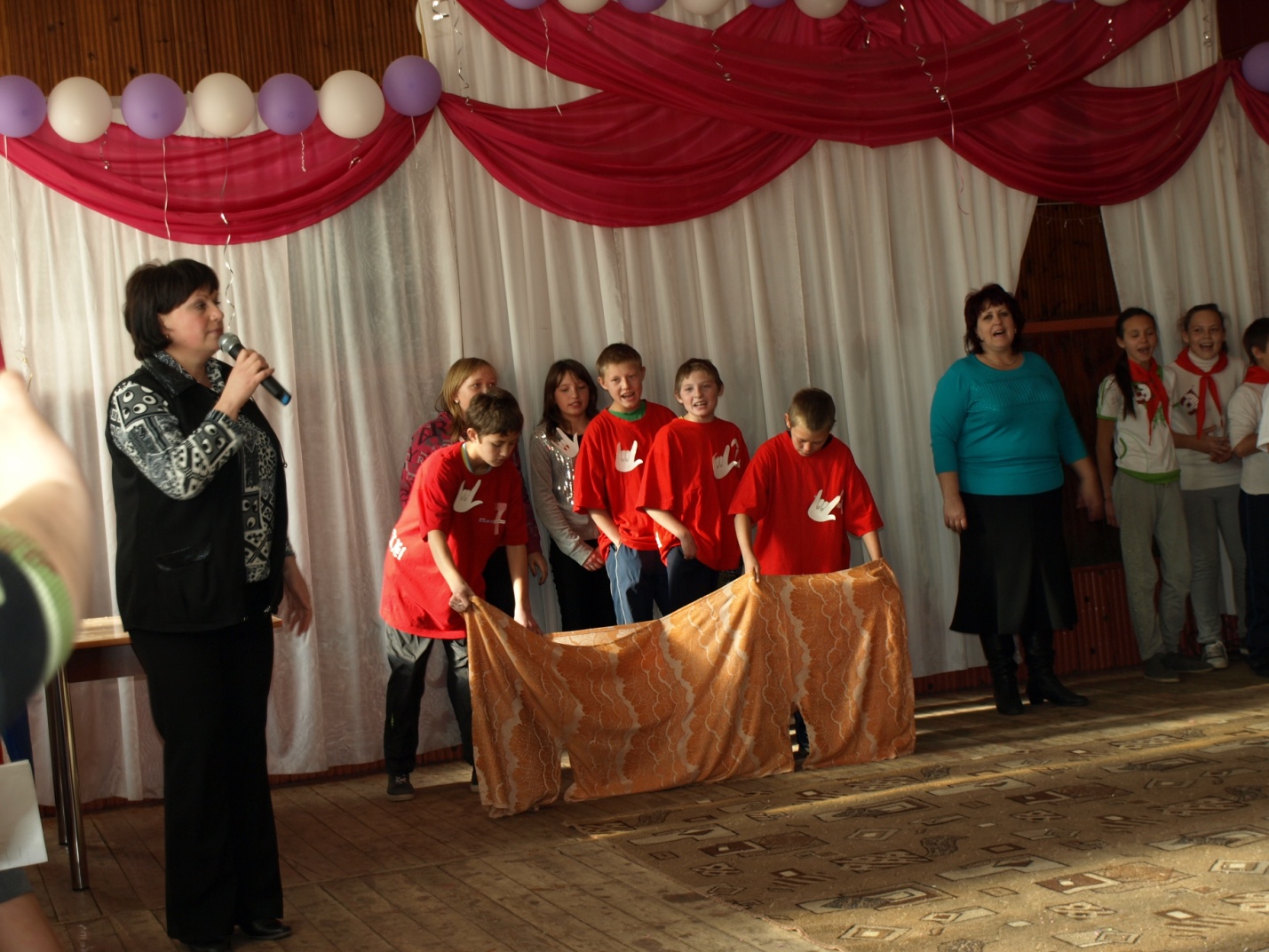 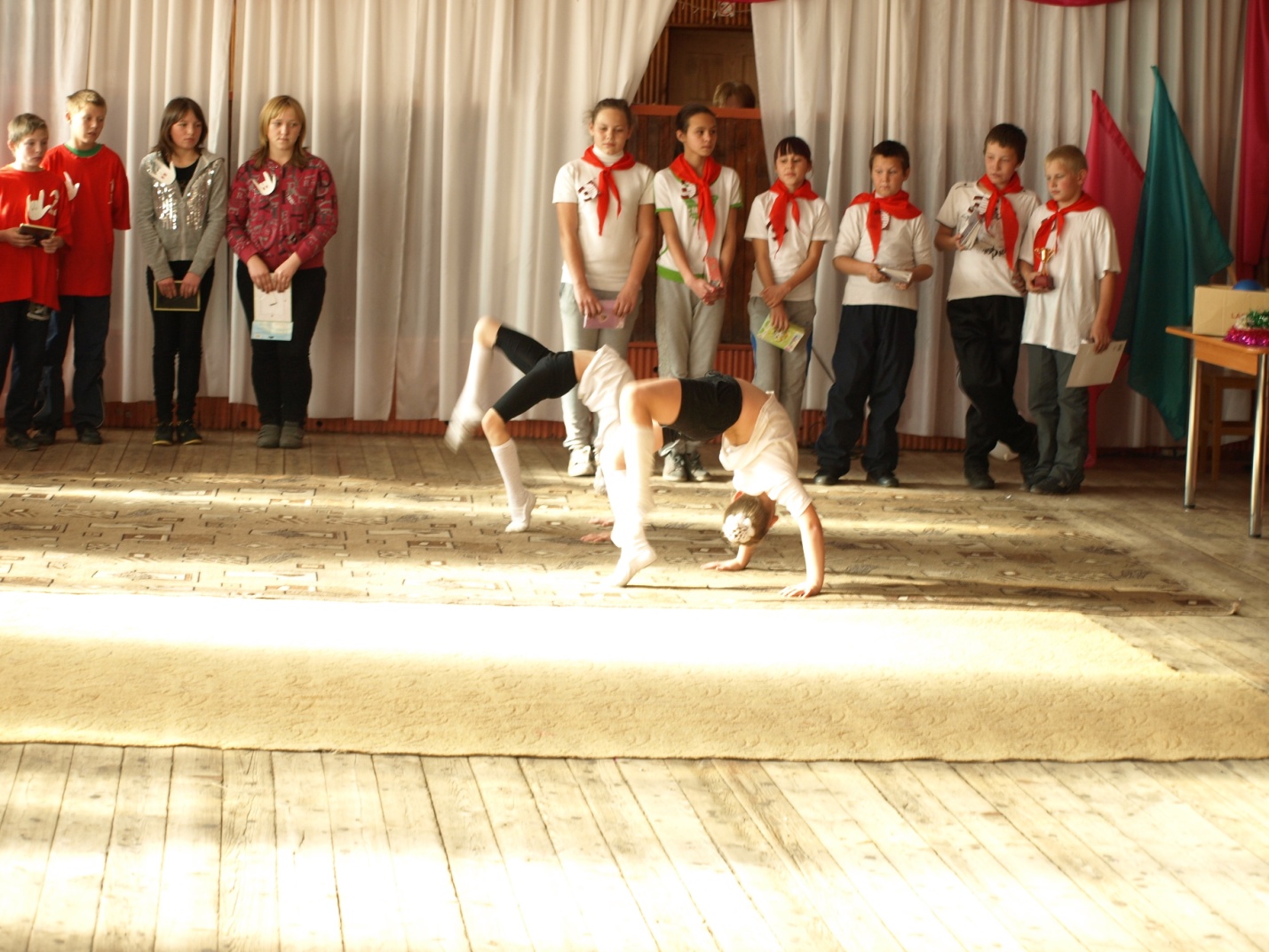 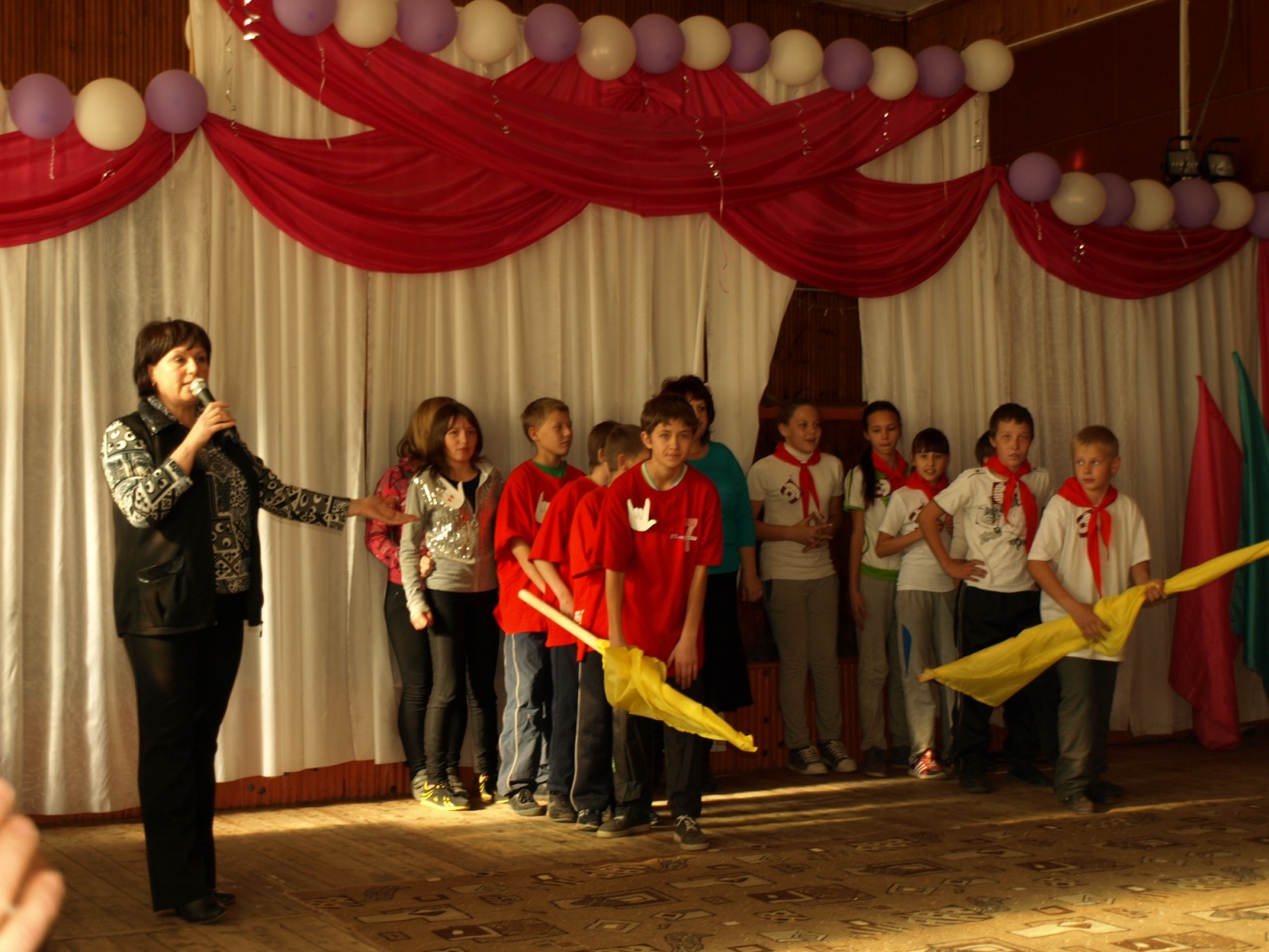 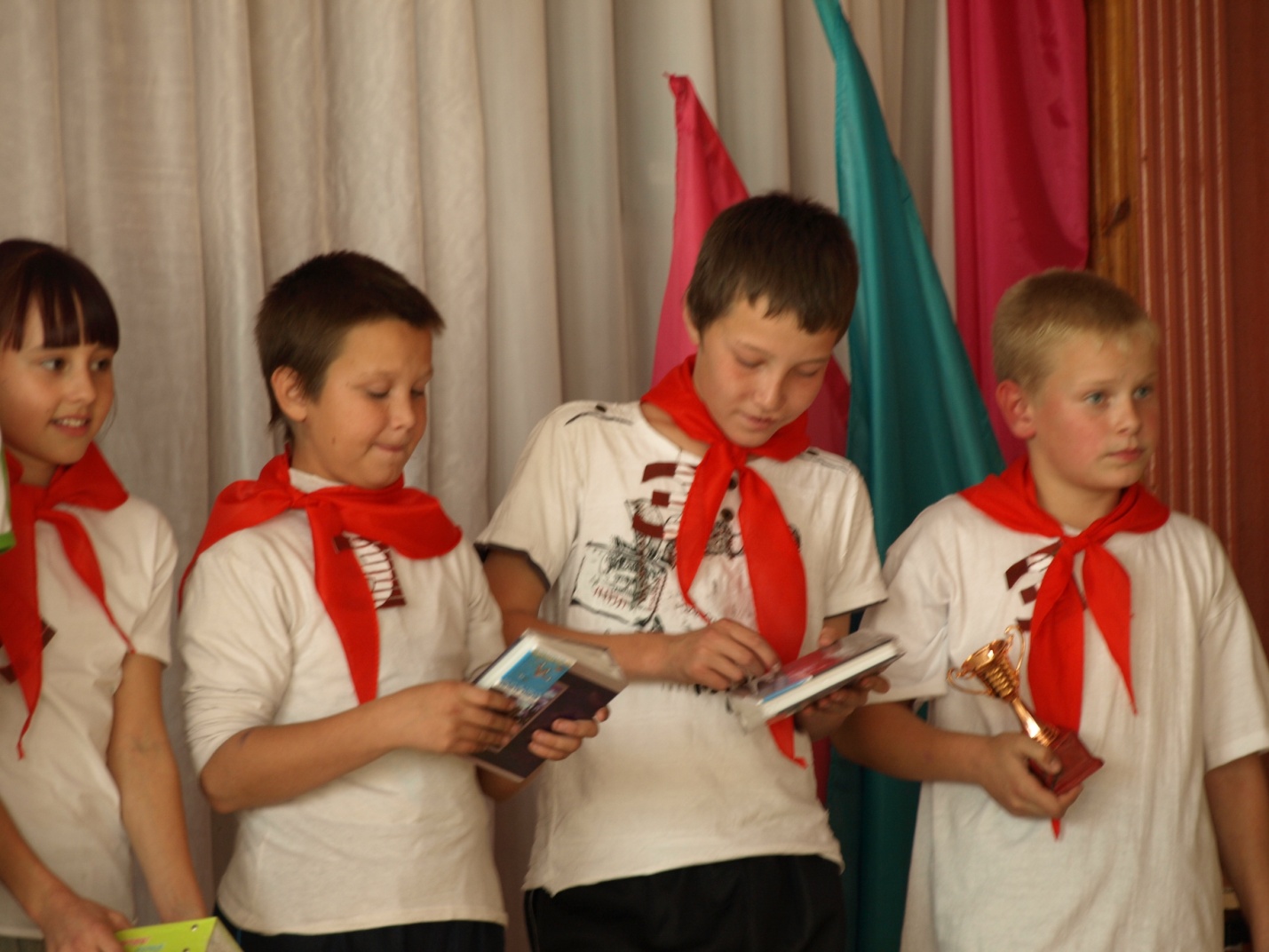 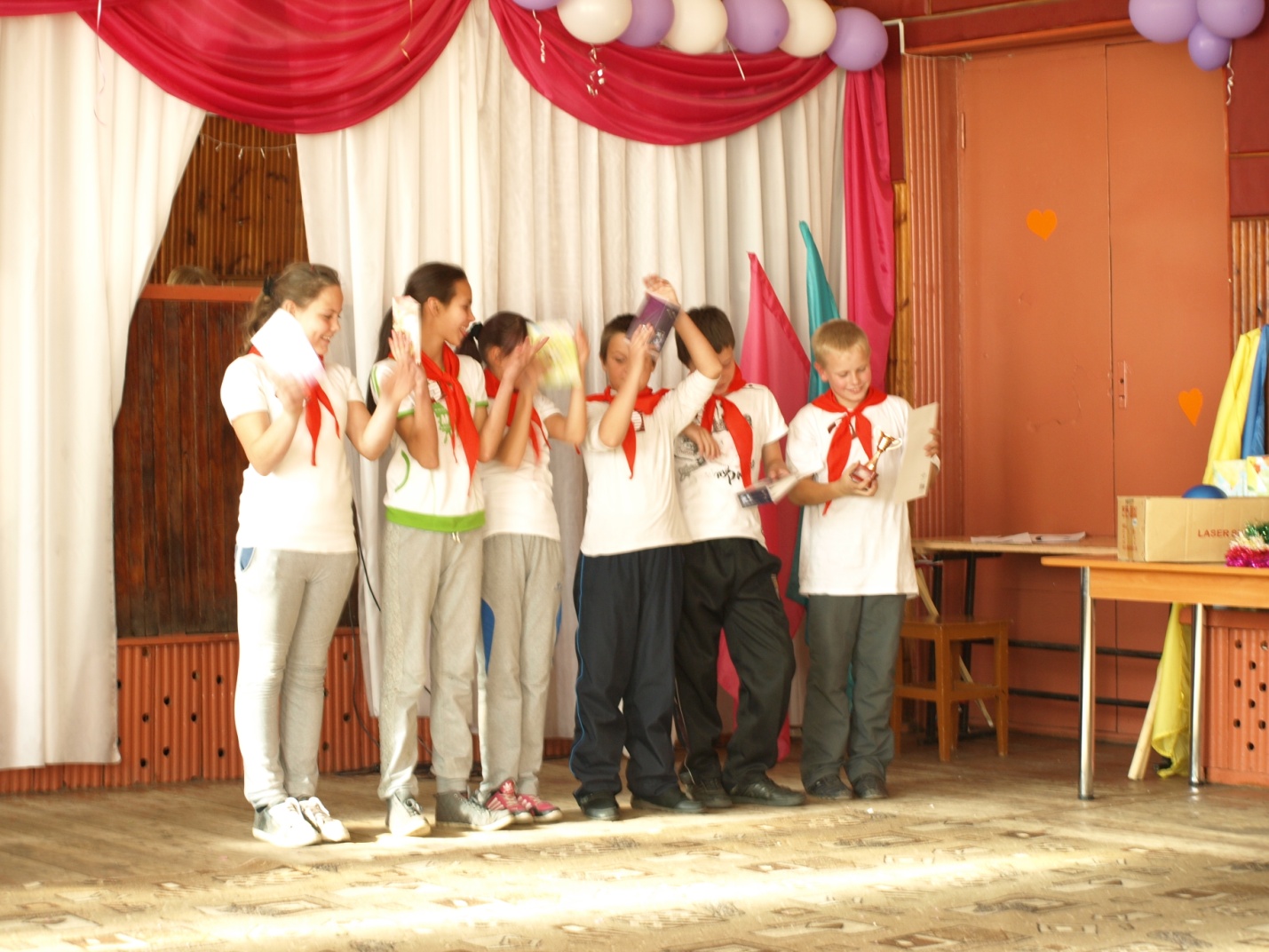 